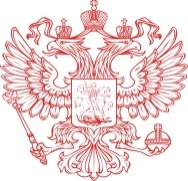 ПОВОЛЖСКИЙ ИНСТИТУТ (ФИЛИАЛ) ФЕДЕРАЛЬНОГО ГОСУДАРСТВЕННОГО БЮДЖЕТНОГО ОБРАЗОВАТЕЛЬНОГО УЧРЕЖДЕНИЯ ВЫСШЕГО ОБРАЗОВАНИЯ «ВСЕРОССИЙСКИЙ ГОСУДАРСТВЕННЫЙ УНИВЕРСИТЕТ ЮСТИЦИИ (РПА МИНЮСТА РОССИИ)» В Г. САРАТОВЕПОВОЛЖСКИЙ ИНСТИТУТ (ФИЛИАЛ) ВГУЮ (РПА МИНЮСТА РОССИИ)_____________________________________________________________________________им. Радищева А.Н. ул., д. 55, г. Саратов, 410003, Тел./факс (8452) 57-47-44; e-mai1:pf@rpa-mjust.ru ОГРН 1027700162676 ИНН/КПП 7719061340/645002001Уважаемые коллеги!Поволжский институт (филиал) федерального государственного образовательного учреждения высшего образования «Всероссийский государственный университет юстиции (РПА Минюста России)» в г. Саратове в 2022 году приглашает пройти обучение по следующим программам дополнительного профессионального обучения:Обучение осуществляется с применением дистанционных образовательных технологий. Такая форма повышения квалификации позволяет пройти обучение, не выезжая к месту обучения, при помощи сайта ast.sarrpa.ru.Начать обучение можно в любое удобное для слушателя времяДля участия в обучении необходимо заполнить форму заявки (Приложение) и направить ее по электронной почте FPKSARATOV@yandex.ru. Более подробную информацию можно получить по тел. (845-2) 57-47-46, эл. почте FPKSARATOV@yandex.ru, cdosar21@mail.ru (директор Центра дополнительного образования Рождествина Анна Анатольевна, инспектор Центра дополнительного образования Каменская Ольга Викторовна).Заявкана обучение в Поволжском институте (филиале) ВГУЮ (РПА Минюста России) по программе ____________________________________________________________________________________________________________________________(указать наименование программы)Наименование программы Объем Стоимость Форма реализацииВыдаваемый документПрограммы профессиональной переподготовкиПрограммы профессиональной переподготовкиПрограммы профессиональной переподготовкиПрограммы профессиональной переподготовкиПрограммы профессиональной переподготовкиСпециалист в области медиации (медиатор)31245 000дистанционнаяДиплом о профессиональной переподготовкеАнтикоррупционная экспертиза52025000дистанционнаяДиплом о профессиональной переподготовкеПрограммы повышения квалификацииПрограммы повышения квалификацииПрограммы повышения квалификацииПрограммы повышения квалификацииПрограммы повышения квалификацииАдминистративное судопроизводство. Рассмотрение дел об административных правонарушениях: практика судов36 5 000 дистанционнаяУдостоверение о повышении квалификацииПрактика применения норм земельного, градостроительного законодательства и законодательства о государственной регистрации прав7210 000дистанционнаяУдостоверение о повышении квалификацииЮриспруденция728 000дистанционнаяУдостоверение о повышении квалификацииПрактика составления процессуальных документов (по гражданским делам)36 /405 000 / 6 000дистанционнаяУдостоверение о повышении квалификацииКодекс административного судопроизводства РФ: практика рассмотрения отдельных категорий административных дел406 000дистанционнаяУдостоверение о повышении квалификацииПодготовка ведения уголовного дела в суде36 / 405 000 / 6000дистанционнаяУдостоверение о повышении квалификацииОсобенности уголовного судопроизводства в суде с участием присяжных заседателей36 / 405 000 / 6000дистанционнаяУдостоверение о повышении квалификацииПроблемы и практика применения законодательства в гражданском, уголовном и административном судопроизводстве10010000дистанционнаяУдостоверение о повышении квалификацииОсобенности уголовного судопроизводства в суде с участием присяжных заседателей10010000дистанционнаяУдостоверение о повышении квалификацииПервый заместитель директора	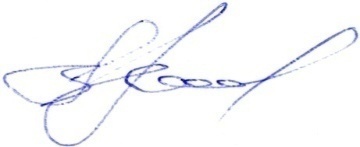      В.В. ГурьевФамилия имя отчествоДата рождения СНИЛСУровень образования (высшее или среднее профессиональное)Наименование  квалификации/ вид деятельности (указан в дипломе о высшем или среднем профессиональном образовании)Фамилия, указанная в дипломе о высшем или среднем профессиональном образованииСерия документа о высшем или среднем профессиональном образованииНомер документа о высшем или среднем профессиональном образовании Дата начала обучения на высшем или среднем образованииДата окончания обучения на высшем или среднем образованииСрок обучения (количество часов или зачетных единиц) на высшем или среднем образованииДолжность и место работы (полностью):Контактный телефон  Эл. адрес Почтовый адресДата, с которой планируете начать обучениеДанные плательщика – юридического лица (если оплата будет производиться юридическим лицом)